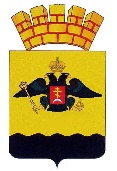 РЕШЕНИЕГОРОДСКОЙ ДУМЫ МУНИЦИПАЛЬНОГО ОБРАЗОВАНИЯГОРОД НОВОРОССИЙСКот 23 ноября 2021 года						                           № 176г. НовороссийскО признании утратившим силу решения городской Думы муниципального образования город Новороссийск от 18 апреля 2006 года № 223 «Об утверждении Порядка предоставления жилых помещений в специализированных жилых домах системы социального обслуживания населения в муниципальном образовании город-герой Новороссийск»В соответствии со статьей 107 Жилищного кодекса РФ, статьей 8 Закона Краснодарского края от 4 апреля 2008 года № 1450-КЗ «О специализированном жилищном фонде в Краснодарском крае», Уставом муниципального образования город Новороссийск и на основании протеста заместителя прокурора города Новороссийска А.А. Рыбалка от 1 июля         2021 года № 7-02/прдл-581-21, городская Дума муниципального образования город Новороссийск р е ш и л а:Решение городской Думы муниципального образования              город Новороссийск от 18 апреля 2006 года № 223 «Об утверждении Порядка предоставления жилых помещений в специализированных жилых домах системы социального обслуживания населения в муниципальном образовании город-герой Новороссийск» признать утратившим силу.	2.  Отделу информационной политики и средств массовой информации администрации муниципального образования город Новороссийск обеспечить официальное опубликование настоящего решения в печатном средстве массовой информации и размещение (опубликование) настоящего решения на официальном сайте администрации и городской Думы муниципального образования город Новороссийск в информационно-телекоммуникационной сети «Интернет».  3. Контроль за выполнением настоящего решения возложить на председателя постоянного комитета городской Думы по законности, правопорядку и правовой защите граждан А.П. Антонова, заместителя главы муниципального образования Н.В. Майорову и заместителя главы муниципального образования Д.А. Алферова.                  4.    Настоящее решение вступает в силу со дня его официального опубликования.     Глава муниципального образования	        Председатель городской Думыгород Новороссийск__________________ И.А. Дяченко		       ______________ А.В. Шаталов